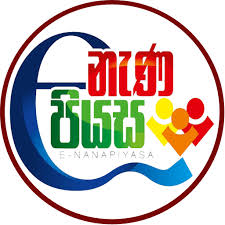 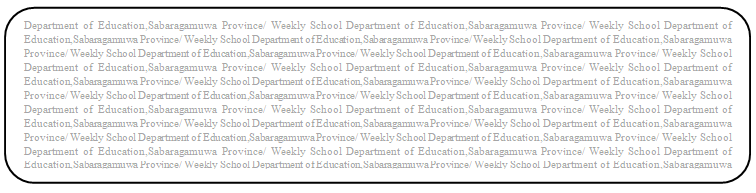 	8 ශ්‍රේණිය - බුද්ධ ධර්මය -11 පාඩම - උපාය කුසලතාවෙන් යුතු වෙමු.(1) 11 පාඩම හොඳින් කියවන්න.(2) පාඩමේ ඔබ සිත් ගත් අවස්ථාවක් චිත්‍රයට නගන්න.(3) ඔබට ඇති වූ ගැටලුවක් හා එහිදී ඔබ ක්‍රියා කළ ආකාරය පැහැදිලි කරන්න.